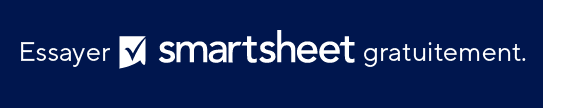 PROPOSITION DE PLAN D’EXÉCUTION DE PROJET 		Étape 1. Livrables du projetDressez la liste des livrables du projet et décrivez-les brièvement. Ne répertoriez pas les dates. Ajoutez autant de lignes que nécessaire.Étape 2. Liste des tâches du projetRépertoriez toutes les tâches du projet à accomplir, en fonction des livrables répertoriés dans la section précédente. Ne répertoriez pas les dates. Ajoutez autant de lignes que nécessaire. Vous pouvez également joindre votre structure de répartition du travail (SRT) à la déclaration de champ d’application. Étape 3. Hors du champ d’applicationÉtape 4. Hypothèses du projetDressez la liste des facteurs du projet que vous considérez comme vrais ou certains. Les hypothèses comprennent généralement un certain degré de risque.Étape 5. Contraintes du projetÉtape 6. Estimations mises à jourÉtape 7. ApprobationsPROJET N°OBJECTIFS DU PROJETDATE DE PRÉSENTATIONDécrivez les buts ultimes du projet et la manière dont ils s’accordent avec les objectifs commerciaux généraux.00/00/0000N° DU LIVRABLEDESCRIPTION123Structure de répartition du travail (SRT) jointeNONOUIFournir un lien le cas échéantTÂCHE N°DESCRIPTIONPOUR LE LIVRABLE N° …ENTREZ LE N° DE TÂCHE123Ce projet n’accomplira pas ou n’inclura pas les éléments suivants :Répertoriez les livrables ou les tâches que vous n’accomplirez pas ou ne fournirez pas comme résultats de ce projet.N°HYPOTHÈSES123DATE DE DÉBUT DE PROJETDATE DE LANCEMENT/MISE EN SERVICEDATE DE FIN DE PROJETDRESSEZ LA LISTE DES ÉCHÉANCES DIFFICILES À RESPECTERDRESSEZ LA LISTE D’AUTRES DATES/DESCRIPTIONS DES ÉTAPES CLEFSCONTRAINTES BUDGÉTAIRES 
Entrez les informations concernant les limites budgétaires du projet (budget total du projet, budget maximum les livrables clefs).CONTRAINTES DE QUALITÉ OU DE PERFORMANCE 
Entrez d’autres exigences pour la fonctionnalité, la performance, ou la qualité du projet.CONTRAINTES D’ÉQUIPEMENT/PERSONNEL 
Entrez les contraintes concernant les équipements ou les personnes qui influent 
sur le projet.CONTRAINTES RÉGLEMENTAIRESEntrez les contraintes juridiques, politiques, ou toute autre contrainte réglementaire.Estimez les heures nécessaires à l’accomplissement du projet.Saisissez le nombre total d’heuresNOM ET FONCTION DE LA PARTIE PRENANTERÔLE DE LA PARTIE PRENANTE/APPROBATEURDATE DE SOUMISSION POUR APPROBATIONDATE DE REÇU DE L’APPROBATIONEXCLUSION DE RESPONSABILITÉTous les articles, modèles ou informations proposés par Smartsheet sur le site web sont fournis à titre de référence uniquement. Bien que nous nous efforcions de maintenir les informations à jour et exactes, nous ne faisons aucune déclaration, ni n’offrons aucune garantie, de quelque nature que ce soit, expresse ou implicite, quant à l’exhaustivité, l’exactitude, la fiabilité, la pertinence ou la disponibilité du site web, ou des informations, articles, modèles ou graphiques liés, contenus sur le site. Toute la confiance que vous accordez à ces informations relève de votre propre responsabilité, à vos propres risques.